CUSIP No. 216831107	13G/A	Page 1 of 5 PagesUNITED STATESSECURITIES AND EXCHANGE COMMISSIONWashington, D.C. 20549SCHEDULE 13G/AUnder the Securities Exchange Act of 1934(Amendment No. 2)*Cooper Tire and Rubber Co.(Name of Issuer)Common Stock, $1 par value(Title of Class of Securities)216831107(CUSIP Number)December 31, 2009(Date of Event Which Requires Filing of this Statement)Check the appropriate box to designate the rule pursuant to which this Schedule is filed:Rule 13d-1(b) Rule 13d-1(c) Rule 13d-1(d)*The remainder of this cover page shall be filled out for a reporting person’s initial filing on this form with respect to the subject class of securities, and for any subsequent amendment containing information which would alter the disclosures provided in a prior cover page.The information required in the remainder of this cover page shall not be deemed to be “filed” for the purpose of Section 18 of the Securities Exchange Act of 1934 (“Act”) or otherwise subject to the liabilities of that section of the Act but shall be subject to all other provisions of the Act (however, see the Notes).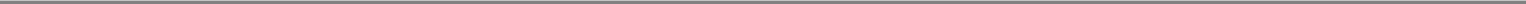 CUSIP No. 216831107	13G/A	Page 2 of 5 PagesName of Reporting Persons.I.R.S. Identification No. of above persons (entities only).Delaware Charter Guarantee & Trust Company dba Principal Trust Company as Trustee for the Cooper Tire & Rubber Company Pre-Tax Savings Plan-Findlay, the Cooper Tire & Rubber Company Spectrum Investment Savings Plan and the Cooper TireRubber Company Pre-Tax Savings Plan-Texarkana, IRS No. 51-0099493.Check the Appropriate Box if a Member of a Group:(a)(b)3. SEC Use Only4. Citizenship or Place of Organization:	DelawareNumber of Shares Beneficially Owned by Each Reporting Person With:Aggregate Amount Beneficially owned by Each Reporting Person 4,781,976Check if Aggregate Amount in Row (9) Excludes Certain Shares:Percent of Class Represented by Amount in Row (9): 7.90%Type of Reporting Person:  EP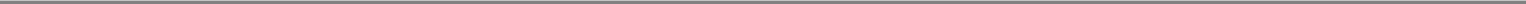 CUSIP No. 21683110713G/APage 3 of 5 PagesItem 1.(a) Name of Issuer:(b) Address of Issuer’s Principal Executive Offices:Cooper Tire and Rubber Company701 Lima AveFindlay, OH 45840-2315Item 2.(a) – (c) Name, Principal Business Address and Citizenship of Person Filing:Delaware Charter Guarantee & Trust Company dba Principal Trust Company as Trusteefor the Cooper Tire & Rubber Company Pre-Tax Savings Plan-Findlay, the Cooper Tire &Rubber Company Spectrum Investment Savings Plan and the Cooper Tire & RubberCompany Pre-Tax Savings Plan-Texarkana1013 Centre RoadWilmington, Delaware 19805Citizenship:Delaware(d) Title of Class of Securities:Common Stock, $1 par value(e) CUSIP Number:216831107Item 3. If this statement is filed pursuant to Rule 13D-1(b) or 13D-2(b) or (c), check whether the person filing is a:(f) An employee benefit plan or endowment fund in accordance with Rule 13d-1(b)(1)(ii)(F);Item 4. Ownership - Provide the following information regarding the aggregate number and percentage of the class of securities of the issuer identified in Item 1.The Cooper Tire & Rubber Company Pre-Tax Savings Plan-Findlay (“Findlay Plan”), the Cooper Tire & Rubber Company Spectrum Investment Savings Plan (“Spectrum Plan”) and the Cooper Tire & Rubber Company Pre-Tax Savings Plan-Texarkana (“Texarkana Plan”) (collectively, the “Plans”) are each subject to the Employee Retirement Income Security Act of 1974 (“ERISA”). Delaware Charter Guarantee & Trust Company dba Principal Trust Company acts as the Trustee for the Findlay Plan Trust, the Spectrum Plan Trust and the Texarkana Plan Trust. As of December 31, 2009, the Findlay Plan Trust held 834,791 shares of the Issuer’s common stock, the Spectrum Plan Trust held 3,111,557 shares of the Issuer’s common stock and the Texarkana Plan Trust held 835,628 shares of the Issuer’s commonstock for an aggregate of 4,781,976 shares of the Issuer’s common stock. The securities reported include all shares held of record by the Trustee as trustee of the Trusts. The Trustee follows the directions of the Issuer and/or Plan participants with respect to voting and disposition of shares. The Trustee, however, is subject to fiduciary duties under ERISA. The Trustee disclaims beneficial ownership of the shares of common stock that are the subject of this Schedule 13-G.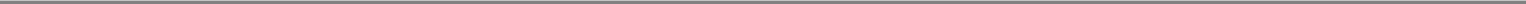 CUSIP No. 216831107	13G/A	Page 4 of 5 PagesThe 4,781,976 shares of common stock represent 7.90% of the Issuer’s outstanding shares of common stock. The percent of class is based on shares outstanding as of December 31, 2009, as provided by the Issuer.Number of shares as to which such person has:Sole power to vote or direct the vote: 0Shared power to vote or direct the vote: 4,781,976Sole power to dispose or direct the disposition of: 0Shared power to dispose or direct the disposition of: 4,781,976Item 5. Ownership of Five Percent or Less of ClassNot ApplicableItem 6. Ownership of More Than Five Percent on Behalf of Another PersonNot ApplicableItem 7. Identification and Classification of the Subsidiary Which Acquired the Security Being Reported on by the Parent Holding CompanyNot ApplicableItem 8. Identification and Classification of Members of the GroupNot ApplicableItem 9. Notice of Dissolution of GroupNot ApplicableItem 10. CertificationBy signing below I certify that, to the best of my knowledge and belief, the securities referred to above were acquired and are held in the ordinary course of business and were not acquired and are not held for the purpose of or with the effect of having or influencing the control of the issuer of the securities and are not acquired and are not held in connection with or as a participant in any transaction having that purpose or effect.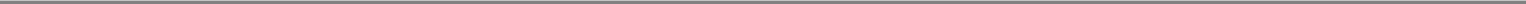 CUSIP No. 216831107	13G/A	Page 5 of 5 PagesSIGNATUREAfter reasonable inquiry and to the best of my knowledge and belief, I certify that the information set forth in this statement is true, complete and correct.Delaware Charter Guarantee & Trust Company/s/ Kristin M. Camp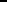 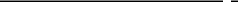 Kristin M. CampDirector, Trust ServicesFebruary 8, 2010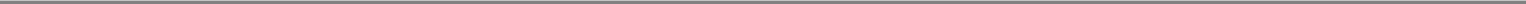 5.Sole Voting Power:0Number of6.Shared Voting Power:Shares4,781,976BeneficiallyOwned By7.Sole Dispositive Power:Each0ReportingPerson With:8.Shared Dispositive Power:4,781,976